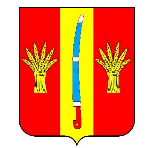 АДМИНИСТРАЦИЯ НОВОАЛЕКСАНДРОВСКОГОМУНИЦИПАЛЬНОГО РАЙОНА СТАВРОПОЛЬСКОГО КРАЯПОСТАНОВЛЕНИЕВ соответствии со статьей 179 Бюджетного кодекса Российской Федерации, Федеральным законом от 25 декабря 2008 г. № 273-ФЗ «О противодействии коррупции», п. 5 ст. 3 закона Ставропольского края от 04 мая 2009 г. № 25-кз «О противодействии коррупции в Ставропольском крае», постановлениями администрации Новоалександровского городского округа Ставропольского края от 01 ноября 2017 г. № 3 «Об утверждении Порядка разработки, реализации и оценки эффективности муниципальных программ Новоалександровского городского округа Ставропольского края», от 01 ноября 2017 г. № 4 «Об утверждении Методических указаний по разработке и реализации муниципальных программ Новоалександровского городского округа Ставропольского края», от 20 августа 2018 г. № 1227 «Об утверждении перечня муниципальных программ, планируемых к реализации в Новоалександровском городском округе Ставропольского края в 2019 году», администрация Новоалександровского городского округа Ставропольского краяПОСТАНОВЛЯЕТ:1. Утвердить прилагаемую муниципальную программу «Противодействие коррупции в Новоалександровском городском округе Ставропольского края».2. Контроль за исполнением настоящего постановления возложить на заместителя главы администрации Новоалександровского городского округа Ставропольского края Дубинина Н.Г.3. Настоящее постановление подлежит размещению на официальном портале Новоалександровского городского округа Ставропольского края в информационно – телекоммуникационной сети «Интернет».4. Настоящее постановление вступает в силу с 01 января 2019 года.Глава Новоалександровскогогородского округаСтавропольского края                                                                              С.Ф.СагалаевУтвержденапостановлением администрацииНовоалександровского городскогоокруга Ставропольского краяот 28 декабря 2018 г. № 2084МУНИЦИПАЛЬНАЯ ПРОГРАММА«Противодействие коррупции в Новоалександровском городском округе Ставропольского края»ПАСПОРТмуниципальной программы «Противодействие коррупции в Новоалександровском городском округе Ставропольского края»Раздел I. «Приоритеты и цели, реализуемые в соответствующей сфере социально – экономического развития Новоалександровского городского округа Ставропольского края»Коррупция является самым разрушительным препятствием для экономического, социального и политического развития государства, коррупция нарушает права человека и гражданина и порядок управления государством, а также ведет к криминализации общества. Поэтому коррупция правомерно рассматривается как одна из угроз безопасности Российской Федерации.В соответствии со Стратегией национальной безопасности Российской Федерации, утвержденной Указом Президента Российской Федерации от 31 декабря 2015 года № 683, коррупция является одной из основных угроз государственной и общественной безопасности, а также препятствием устойчивому развитию Российской Федерации и реализации стратегических национальных приоритетов.Коррупция представляет собой реальную угрозу нормальному функционированию органов местного самоуправления, подрывает доверие населения к органам местного самоуправления, значительно затрудняет экономическое развитие.Борьба с коррупцией должна представлять систему разнонаправленных усилий, обеспечивающих согласованное применение правовых, организационных, профилактических и иных мер, направленных на выявление, предупреждение и пресечение коррупции, введение ответственности за совершение коррупционных правонарушений.Внедрение правовых, организационных, профилактических и иных механизмов противодействия коррупции, повышение прозрачности деятельности администрации Новоалександровского городского округа Ставропольского края являются необходимыми элементам реализации Федерального закона от 25 декабря 2008 г. № 273-ФЗ «О противодействии коррупции» и Указа Президента Российской Федерации от 29 июня 2018 года № 378 «О Национальном плане противодействия коррупции на 2018 – 2020 годы».Программа является важной составной частью антикоррупционной политики в Новоалександровском городском округе, обеспечивающей согласованное проведение мероприятий, направленных на предупреждение коррупции.Противодействие коррупции требует комплексного подхода и проведения последовательной системной работы всего государства и общества по пресечению деятельности коррумпированных должностных лиц любого уровня и созданию условий, препятствующих дальнейшему развитию коррупции.Данная Программа разработана в целях обеспечения комплексного подхода, к решению поставленных в ней задач по противодействию коррупции, а также координации и оптимизации усилий администрации Новоалександровского городского округа, ее отраслевых (функциональных) и территориальных органов, контрольно – счетного органа администрации Новоалександровского городского округа Ставропольского края, институтов гражданского общества в сфере противодействия коррупции.В Программе учтено, что проведение кадровой политики в системе муниципальной службы, имеющей своей целью формирование высокопрофессионального кадрового состава муниципальных служащих, а также осуществление постоянного и тщательного контроля за соблюдением муниципальными служащими запретов, ограничений и требований к служебному поведению, требований об урегулировании конфликта интересов, установленных законодательством Российской Федерации в целях противодействия коррупции, являются эффективными механизмами противодействия коррупции.К приоритетным направлениям реализации Программы относятся:- организационно – правовые меры по формированию действенных механизмов противодействия коррупции в Новоалександровском городском округе Ставропольского края;- совершенствование инструментов и механизмов противодействия коррупции;- оценка состояния коррупции посредством проведения мониторинговых исследований;- обеспечение открытости и доступности деятельности администрации Новоалександровского городского округа Ставропольского края, стимулирование антикоррупционной активности институтов гражданского общества;- антикоррупционное просвещение, формирование в обществе нетерпимости к коррупционному поведению.Цели программы:- создание эффективной системы противодействия коррупции в Новоалександровском городском округе Ставропольского края, обеспечивающей защиту прав и законных интересов граждан, общества и государства;- минимизация проявлений коррупции в системе муниципального управления в Новоалександровском городском округе Ставропольского края;- формирование в обществе антикоррупционного сознания и нетерпимости к коррупционному поведению.Риски, связанные с реализацией Программы, и способы их минимизации представлены в таблице.ТаблицаРиски, связанные с реализацией Программы, и способыих минимизацииРаздел II. «Характеристика основных мероприятий Программы»Достижение целей Программы осуществляется путем реализации следующих основных мероприятий:организационно – правовые меры по формированию механизмов противодействия коррупции в Новоалександровском городском округе Ставропольского края;совершенствование инструментов и механизмов противодействия коррупции;оценка состояния коррупции посредством проведения мониторинговых исследований;обеспечение открытости и доступности деятельности администрации Новоалександровского городского округа Ставропольского края, стимулирование антикоррупционной активности институтов гражданского общества;антикоррупционное просвещение, формирование в обществе нетерпимости к коррупционному поведению.Непосредственным результатом реализации основных мероприятий Программы станет:эффективная реализация государственной политики в области противодействия коррупции в Новоалександровском городском округе Ставропольском крае;минимизация коррупционных правонарушений в системе муниципального управления Новоалександровского городского округа Ставропольского края;соблюдение норм антикоррупционного поведения муниципальными служащими;повышение уровня антикоррупционной компетентности муниципальных служащих;повышение доверия граждан к органам местного самоуправления Новоалександровского городского округа Ставропольского края;формирование в обществе отрицательного отношения к коррупции;расширение сфер участия институтов гражданского общества в профилактике коррупции в Новоалександровском городском округе Ставропольского края.Механизм реализации Программы определяется ответственным исполнителем Программы – администрацией Новоалександровского городского округа Ставропольского края, в лице отдела по противодействию коррупции, муниципальной службы, работы с кадрами и наград администрации Новоалександровского городского округа Ставропольского края (далее – ответственный исполнитель) и предусматривает проведение организационных мероприятий, обеспечивающих выполнение мероприятий Программы.Ответственный исполнитель:несет ответственность за своевременную и качественную реализацию мероприятий Программы в целом;осуществляет текущую работу по координации деятельности соисполнителей мероприятий Программы, обеспечивая их согласованные действия по реализации мероприятий Программы;определяет приоритетность мероприятий Программы.Соисполнителями мероприятий Программы являются:Структурные подразделения администрации;Отраслевые (функциональные) и территориальные органы администрации;Контрольно – счетный орган Новоалександровского городского округа Ставропольского края (по согласованию).Соисполнители мероприятий Программы:несут ответственность за реализацию мероприятий Программы;отчитываются перед ответственным исполнителем о ходе реализации мероприятий Программы.Соисполнители мероприятий Программы представляют ответственному исполнителю отчеты о выполнении мероприятий Программы ежеквартально, до 10-го числа месяца, следующего за отчетным кварталом отчетного года, и ежегодно, до 15 января года, следующего за отчетным.Важнейшим элементом реализации мероприятий Программы является взаимосвязь их планирования, мониторинга, уточнения и корректировки. В связи с этим предполагается ежеквартальный анализ хода реализации мероприятий Программы.Процедура обеспечения публичности (открытости) информации о ходе реализации мероприятий Программы осуществляется путем ее размещения на официальном портале Новоалександровского городского округа Ставропольского края www.newalexandrovsk.ru в разделе: «Главная/Противодействие коррупции/Доклады, отчеты, статистическая информация» в информационно-телекоммуникационной сети «Интернет».Эффективность Программы предполагается оценивать через систему показателей (индикаторов) Программы.Сведения об индикаторах достижения цели Программы и показателях решения задач основных мероприятий Программы и их значениях приведены в приложении 1.Перечень мероприятий Программы приведен в приложении 2.Объемы и источники финансового обеспечения Программы приведены в приложении 3.____________________________28 декабря 2018 г.28 декабря 2018 г.г. Новоалександровск№ 2084№ 2084Об утверждении муниципальной программы «Противодействие коррупции в Новоалександровском городском округе Ставропольского края»Об утверждении муниципальной программы «Противодействие коррупции в Новоалександровском городском округе Ставропольского края»Об утверждении муниципальной программы «Противодействие коррупции в Новоалександровском городском округе Ставропольского края»Наименование Программымуниципальная программа «Противодействие коррупции в Новоалександровском городском округе Ставропольского края» (далее – Программа)Ответственный исполнитель Программыадминистрация Новоалександровского городского округа Ставропольского краяСоисполнители Программыструктурные подразделения администрации Новоалександровского городского округа Ставропольского края, не обладающие правами юридического лица (далее - структурные подразделения администрации);отраслевые (функциональные) и территориальные органы администрации Новоалександровского городского округа Ставропольского края, обладающие правами юридического лица (далее - отраслевые (функциональные) и территориальные органы администрации);контрольно – счетный орган Новоалександровского городского округа Ставропольского края (по согласованию)Основные мероприятия Программыорганизационно – правовые меры по формированию механизмов противодействия коррупции в Новоалександровском городском округе Ставропольского края;совершенствование инструментов и механизмов противодействия коррупции;оценка состояния коррупции посредством проведения мониторинговых исследований;обеспечение открытости и доступности деятельности администрации Новоалександровского городского округа Ставропольского края, стимулирование антикоррупционной активности институтов гражданского общества;антикоррупционное просвещение, формирование в обществе нетерпимости к коррупционному поведению.Цели Программысоздание эффективной системы противодействия коррупции в Новоалександровском городском округе Ставропольского края, обеспечивающей защиту прав и законных интересов граждан, общества и государства;минимизация проявлений коррупции в системе муниципального управления в Новоалександровском городском округе Ставропольского края;формирование в обществе антикоррупционного сознания и нетерпимости к коррупционному поведению.Индикаторы достижения целей Программыфункционирование эффективной системы противодействия коррупции в Новоалександровском городском округе Ставропольского края;отсутствие проявлений коррупции в системе муниципального управления в Новоалександровском городском округе Ставропольского края;высокий уровень антикоррупционной компетентности муниципальных служащих. Сформированные антикоррупционные стандарты поведения в обществе.Задачи Программысовершенствование механизмов противодействия коррупции в Новоалександровском городском округе Ставропольского края;устранение причин и условий, порождающих коррупцию, в Новоалександровском городском округе Ставропольского края;стимулирование антикоррупционного поведения муниципальных служащих Новоалександровского городского округа Ставропольского края (далее - муниципальные служащие);профилактика коррупционных правонарушений на муниципальной службе в администрации Новоалександровского городского округа Ставропольского края (далее - муниципальная служба);оценка существующего уровня коррупции посредством проведения мониторинговых исследований в Новоалександровском городском округе Ставропольского края;обеспечение открытости, доступности для населения Новоалександровского района Ставропольского края информации о деятельности администрации Новоалександровского городского округа Ставропольского края, стимулирование антикоррупционной активности общественности;повышение эффективности обучения муниципальных служащих по вопросам противодействия коррупции;формирование в обществе отрицательного отношения к коррупции.Показатели решения задач (целевые индикаторы)количество разработанных муниципальных правовых актов органов местного самоуправления Новоалександровского городского округа Ставропольского края, направленных на обеспечение противодействия коррупции;наличие комплекса мероприятий, направленных на минимизацию и устранение коррупционных рисков, возникающих при реализации муниципальными служащими администрации Новоалександровского городского округа Ставропольского края (далее – муниципальные служащие) полномочий органа местного самоуправления в конкретных управленческих процессах;доля нормативных правовых актов и проектов нормативных правовых актов Совета депутатов Новоалександровского городского округа Ставропольского края и администрации Новоалександровского городского округа Ставропольского края, прошедших антикоррупционную экспертизу;доля должностей муниципальной службы администрации Новоалександровского городского округа Ставропольского края (далее - муниципальная служба), замещение которых связано с коррупционными рисками, включенных в соответствующие перечни должностей;доля муниципальных служащих, соблюдающих запреты, ограничения, требования к служебному поведению, установленные в целях противодействия коррупции;доля случаев, рассмотренных на заседаниях комиссии по соблюдению требований к служебному поведению муниципальных служащих, замещающих должности муниципальной службы в администрации Новоалександровского городского округа Ставропольского края, и урегулированию конфликта интересов, являющихся основанием для проведения заседания;доля муниципальных служащих, у которых сформировалось отрицательное отношение к любым проявлениям коррупции;количество актуализированных анкет муниципальных служащих, в целях выявления возможного конфликта интересов, в части информации о родственниках и свойственниках;количество проведенных заседаний комиссии по соблюдению требований к служебному поведению муниципальных служащих, замещающих должности муниципальной службы в администрации Новоалександровского городского округа Ставропольского края, и урегулированию конфликта интересов;доля жителей Новоалександровского городского округа Ставропольского края из числа опрошенных, удовлетворенных предпринятыми мерами по предупреждению коррупции;количество представителей общественности, вовлеченных в реализацию антикоррупционной политики администрации Новоалександровского городского округа Ставропольского края;количество жалоб и обращений граждан и юридических лиц, поступивших в администрацию Новоалександровского городского округа Ставропольского края по вопросам коррупционных проявлений;количество мероприятий по противодействию коррупции, проведенных в администрации Новоалександровского городского округа Ставропольского края, ее отраслевых (функциональных) и территориальных органах;количество информационных материалов по антикоррупционной тематике, размещенных на официальном портале Новоалександровского городского округа Ставропольского края;количество информационных материалов по антикоррупционной тематике, опубликованных в средствах массовой информации;доля учтенных обращений в целях склонения муниципальных служащих к совершению коррупционных правонарушений;количество разъяснительных и иных мер по недопущению муниципальными служащими поведения, воспринимающегося окружающими как обещание или предложение дачи взятки либо как согласие принять взятку или как просьба о даче взяткиколичество проведенных «круглых столов», семинаров по антикоррупционной тематике;количество вопросов о состоянии работы по противодействию коррупции, рассмотренных на заседаниях Общественного Совета при администрации Новоалександровского городского округа Ставропольского края;доля опубликованных нормативных правовых актов Совета депутатов Новоалександровского городского округа Ставропольского края, администрации Новоалександровского городского округа Ставропольского края;количество муниципальных служащих, в должностные обязанности которых входит участие в противодействии коррупции, прошедших курсы повышения квалификации;доля муниципальных служащих Новоалександровского городского округа Ставропольского края, впервые поступивших на муниципальную службу для замещения должностей, включенных в перечни, установленные муниципальными правовыми актами Новоалександровского городского округа Ставропольского края, обученных по образовательным программам в области противодействия коррупции;количество проведенных аппаратных учеб муниципальных служащих по антикоррупционной тематике, в том числе, включающей вопросы: по выявлению случаев возникновения конфликта интересов, одной из сторон которого являются муниципальные служащие; о мерах по предотвращению и урегулированию конфликта интересов, одной из сторон которого являются муниципальные служащие;количество материалов антикоррупционной направленности, способствующих правовому просвещению населения Новоалександровского района Ставропольского края, размещенных в печатных средствах массовой информации;количество разработанных проектов социальной рекламы антикоррупционной направленности.Срок реализации Программы2019 – 2024 годыОбъемы и источники финансового обеспечения Программыобъем финансового обеспечения Программы составит 7032,00 тыс. рублей, за счет средств бюджета Новоалександровского городского округа Ставропольского края – 7032,00 тыс. рублей, в том числе по годам:в 2019 году – 1172,0 тыс. рублей;в 2020 году – 1172,0 тыс. рублей;в 2021 году – 1172,0 тыс. рублей;в 2022 году – 1172,0 тыс. рублей;в 2023 году – 1172,0 тыс. рублей;в 2024 году – 1172,0 тыс. рублей.Ожидаемые конечные результаты реализации Программыэффективная реализация государственной политики в области противодействия коррупции в Новоалександровском городском округе Ставропольском крае;минимизация коррупционных правонарушений в системе муниципального управления Новоалександровского городского округа Ставропольского края;соблюдение норм антикоррупционного поведения муниципальными служащими;повышение уровня антикоррупционной компетентности муниципальных служащих;повышение доверия граждан к органам местного самоуправления Новоалександровского городского округа Ставропольского края;формирование в обществе отрицательного отношения к коррупции;расширение сфер участия институтов гражданского общества в профилактике коррупции в Новоалександровском городском округе Ставропольского края.повышение уровня удовлетворенности населения Новоалександровского городского округа Ставропольского края предпринятыми антикоррупционными мерами.№ п/пСодержание рисковАнализ причин возникновения рисковСпособы минимизации рисков12341.Формальный подход к реализации Программы при недостаточной информационной и общественной ее поддержкепри недостаточной информационной и общественной поддержке Программы она утрачивает общественно-социальную направленность и приобретает декларативный статусв рамках Программы запланированы мероприятия по приданию противодействию коррупции публичности и привлечению к реализации мероприятий Программы общественных организаций2.Невыполнение в полном объеме намеченных Программой мероприятий в связи с недостаточным финансированием ПрограммыНедостаточное финансирование мероприятий Программы могут повлечь невыполнение отдельных мероприятий ПрограммыПроведение своевременной корректировки целей и срока реализации Программы, ее мероприятий в зависимости от динамики и темпов решения ее задач3.Нарушение срока реализации Программынедостаточная эффективность планирования и реализации мероприятий Программыосуществление рационального управления Программой, регулярный контроль реализации мероприятий Программы4.Недостаточная квалификация муниципальных служащих, ответственных за работу по профилактике коррупционных правонарушенийнестабильность кадрового состава муниципальных служащих, ответственных за работу по профилактике коррупционных правонарушений, отсутствие у них достаточного опыта в данной сфере деятельностиповышение квалификации муниципальных служащих, ответственных за работу по профилактике коррупционных правонарушений, их ответственности за результаты реализации мероприятий Программы